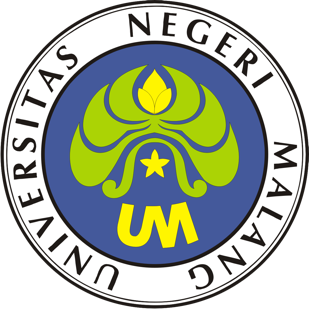 PROSEDUR OPERASIONAL BAKUPENERIMAAN, PENCATATAN, PENYIMPANAN, DAN PENDISTRIBUSIAN BARANG INVENTARISPASCASARJANAUNIVERSITAS NEGERI MALANG2019PROSEDUR OPERASIONAL BAKU PENYUSUNANPENERIMAAN, PENCATATAN, PENYIMPANAN, DAN PENDISTRIBUSIAN BARANG INVENTARISPASCASARJANAUNIVERSITAS NEGERI MALANGPROSEDUR OPERASI BAKUPENERIMAAN, PENCATATAN, PENYIMPANAN, DAN PENDISTRIBUSIAN BARANG INVENTARISDasar KegiatanUndang-Undang Nomor 20 Tahun 2003 tentang Sistem Pendidikan Nasional (Lembaran Negara Republik Indonesia Tahun 2003 Nomor 78, Tambahan Lembaran Negara Republik Indonesia Tahun 2003 Nomor 4301).Undang-Undang Nomor 12 Tahun 2012 tentang Pendidikan Tinggi (Lembaran Negara Republik Indonesia Tahun 2012 Nomor 158, Tambahan Lembaran Negara Republik Indonesia Tahun 2012 Nomor 5336).Peraturan Pemerintah Nomor 4 Tahun 2014 tentang Penyelenggaraan Pendidikan Tinggi dan Pengelolaan Perguruan Tinggi (Lembaran Negara Republik Indonesia Tahun 2014 Nomor 16, Tambahan Lembaran Negara Republik Indonesia Nomor 5500);Peraturan Pemerintah Nomor 6 Tahun 2006 tentang Pengelolaan Barang Milik Negara/Daerah (Lembaran Negara Republik Indonesia Tahun 2006 Nomor 20, Tambahan Lembaran Negara Republik Indonesia Tahun 2006 Nomor 4609) sebagaimana telah diubah dengan Peraturan Pemerintah Nomor 38 Tahun 2008 tentang Perubahan Atas Peraturan Pemerintah Nomor 6 Tahun 2006 tentang Pengelolaan Barang Milik Negara/Daerah (Lembaran Negara Republik Indonesia Tahun 2008 Nomor 78, Tambahan Lembaran Negara Republik Indonesia Tahun 4855) .Peraturan Presiden Republik Indonesia Nomor 70 Tahun 2012 tentang Perubahan Kedua atas Peraturan Presiden Nomor 54 Tahun 2010 Tentang Pengadaan Barang/Jasa Pemerintah (Lembaran Negara Republik Indonesia Tahun 2012 Nomor 155)Peraturan Menteri Pendidikan dan Kebudayaan Republik Indonesia Nomor 30 Tahun 2012 tentang Organisasi dan Tata Kerja Universitas Negeri Malang (Berita Negara Republik Indonesia Tahun 2012 Nomor 493).Peraturan Menteri Pendidikan dan Kebudayaan Republik Indonesia Nomor 71 Tahun 2012 tentang Statuta Universitas Negeri Malang (Berita Negara Republik Indonesia Tahun 2012 Nomor 1136).Peraturan Menteri Pendidikan Nasional Nomor 53 Tahun 2008 tentang Pedoman Penyusunan Standar Pelayanan Minimum Bagi Perguruan Tinggi Negeri Yang Menerapkan Pengelolaan Keuangan Badan Layanan Umum.Keputusan Menteri Keuangan Nomor 297/KMU.05/2008 tentang Penetapan Universitas Negeri Malang pada Departemen Pendidikan Nasional sebagai Instansi Pemerintah yang Menerapkan Pengelolaan Keuangan Badan Layanan Umum.Peraturan Menteri Keuangan Nomor 120/PMK.06/2007 tentang Penatausahaan Barang Milik Negara.Peraturan Menteri Keuangan Nomor 244/PMK.06/2012 Tentang Tata Cara Pelaksanaan Pengawasan dan Pengendalian Barang Milik NegaraPedoman Inventarisasi Barang Milik/Kekayaan Negara di UM Tahun 2004TujuanMempermudah pencarian barang.Mengecek/mencocokkan jumlah dan spesifikasi barang.Menertibkan adminstrasi barang.Prosedur KerjaHasil KegiatanBerita Acara Serah Terima Barang.Faktur Pengiriman Barang.Bukti Penyerahan Barang.Alur Kerja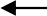 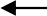 KODE DOKUMENUPM-PPS . A5. 0002REVISI1TANGGAL1 DESEMBER 2018Diajukan oleh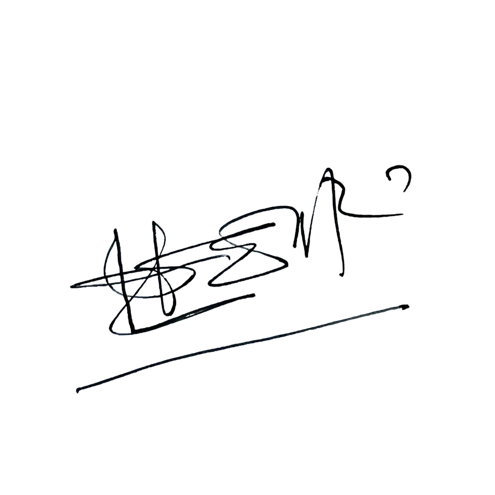 WAKIL DIREKTUR 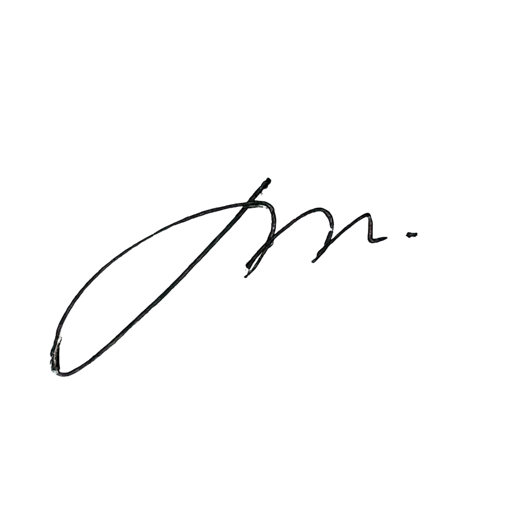 Prof. Dr. Nurul Murtadho, M.Pd NIP 196007171986011001Dikendalikan olehUnit Penjamin MutuProf. Dr. Parno, M.Si NIP  196501181990011001Disetujui oleh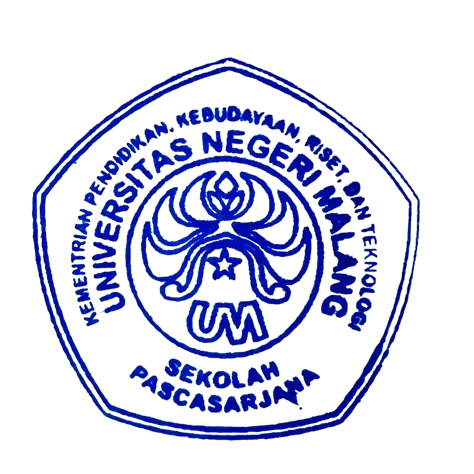 DIREKTUR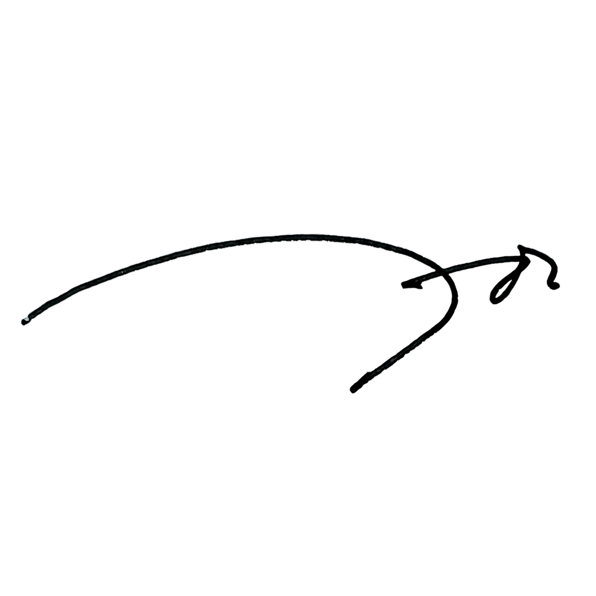 Prof. Dr. Ery Tri Djatmika Rudijanto W.W, MA, M.Si.NIP. 196106111986011001NoAktivitasPelaksanaWaktuOutputa. Persiapana. Persiapan1.Menyiapkan tempat/ruang.StafSubbag UBMN30 menitTempat/ruang2.Menyiapkan Buku Inventaris BarangStafSubbag UBMN30 menitBuku inventarisb. Pelaksanaanb. Pelaksanaan1.Menanda tangani Berita Acara Serah Terima Barang dari PanitiaPenerima/PemeriksaKasubbag Kajur30 menitBerita acara serah terimabarang2.Menanda tangani faktur pengirimanbarang dari PKUPT atau dari Pihak lain yang memberikan hibah barang.Staf Subbag UBMN30 menitFakturpengiriman barang3.Melaksanakan penyimpanan barang pada gudang atau tempat lain.Staf Subbag UBMN30 menitBarang tersimpan digudang4.Melakukan pencatatan pada Buku Inventaris Barang.Staf Subbag UBMN30 menitBaranginventaris tercatat5.Melakukan pengkodean atau memberi nomor inventaris.StafSubbag UBMN30 menitKode barang inventaris6.Meng entry data pada SABMN/SIMAK.StafSubbag UBMN30 menitSABMN/SI MAK7.Mendistribusikan atau menempatkan dan menata barang pada unit yang mengajukan permintaan barang ataupada tempat lain yang telah disediakan.Staf Subbag UBMN30 menitBarang terdistribusi kan8.Membuat dan menanda tangani bukti penyerahan barang .Staf SubbagUBMN30 menit9.Mengarsipkan semua dokumen yang diperlukan.Staf SubbagUBMN30 menitDokumen tersimpanPENERIMAAN, PENYIMPANAN, PENCATATAN, DAN PENDISTRIBUSIAN BARANG INVENTARISPENERIMAAN, PENYIMPANAN, PENCATATAN, DAN PENDISTRIBUSIAN BARANG INVENTARISPENERIMAAN, PENYIMPANAN, PENCATATAN, DAN PENDISTRIBUSIAN BARANG INVENTARISPENERIMAAN, PENYIMPANAN, PENCATATAN, DAN PENDISTRIBUSIAN BARANG INVENTARISPENERIMAAN, PENYIMPANAN, PENCATATAN, DAN PENDISTRIBUSIAN BARANG INVENTARISStaf Subbag UBMNKasubbag UBMNKabag Tata UsahaWD IIDekan1. Menyiapkan tempatMenandatangani2. Menyiapkan BukuBeritaInventaris BarangAcara Serah3. MelakukanTerima Barangpengecekandan4. Menanda-tanganimendisposisikanFaktur Pengirimankepada PPUBarang5. Menyimpan Barang6. MelakukanPencatatan padaBuku InventarisBarang7. Meng Entry databarang padaSABMN8. MelaksanakanPengkodean ataumemberi nomorinventaris padasemua barang9. Men-distribusikanatau menempatkandan menata barangpada Unit yangmengajukanpermintaan10. Melaporkankepada atasan dankepada KasubbagPerlengkapan –BAUK11. Mengarsipkansemua dokumen